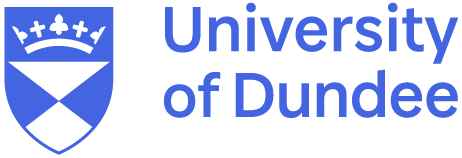 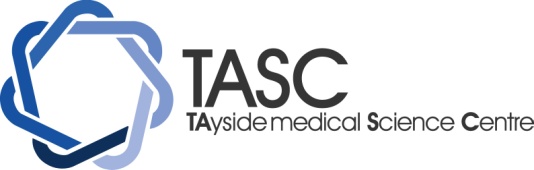 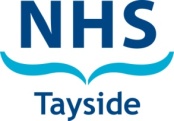 PREGNANCY ON A CLINICAL TRIAL – NOTIFICATION FORMPregnancy on a clinical trial must be recorded and reported to the Sponsor (Pharmacovigilance monitor).It is desirable to follow up the pregnancy but the mother’s consent must be obtained.The forms are complementary to reduce duplication. The Follow up form should be used to complete the event.1 - Trial Information1 - Trial Information1a) Sponsor 1b) Chief Investigator1c) Investigator name (if other site)1d) Study site name1e) EudraCT number1f) R&D number1g) Study Title2 - Participant information2 - Participant information2 - Participant information2 - Participant information2 - Participant informationThe participant is female and has become pregnant while taking part in a clinical trial.  (tick if applicable)The participant is female and has become pregnant while taking part in a clinical trial.  (tick if applicable)The participant is female and has become pregnant while taking part in a clinical trial.  (tick if applicable)The participant is female and has become pregnant while taking part in a clinical trial.  (tick if applicable)The participant is male whose female partner has become pregnant while he is on a trial.  (tick if applicable)The participant is male whose female partner has become pregnant while he is on a trial.  (tick if applicable)The participant is male whose female partner has become pregnant while he is on a trial.  (tick if applicable)The participant is male whose female partner has become pregnant while he is on a trial.  (tick if applicable)Has the mother given consent to follow up the pregnancy?YesNo3 - Maternal information  3 - Maternal information  3 - Maternal information  3 - Maternal information  3 - Maternal information  3 - Maternal information  3 - Maternal information  3 - Maternal information  3 - Maternal information  InitialsID No (if applicable)ID No (if applicable)DOBDOBLast mensesLast mensesExpected delivery dateExpected delivery dateIf participant is male InitialsID NoDOBDOB4 - Contraception  4 - Contraception  4 - Contraception  4 - Contraception  4 - Contraception  4 - Contraception  4 - Contraception  Method (or none)Used as instructed?YesNo5 – Previous obstetric history  (please continue in section 8 if required)5 – Previous obstetric history  (please continue in section 8 if required)1236 – Relevant Medical History 7 – Medication information 7 – Medication information 7 – Medication information 7 – Medication information 7 – Medication information 7 – Medication information 7 – Medication information 7a) Information about the IMP7a) Information about the IMP7a) Information about the IMP7a) Information about the IMP7a) Information about the IMP7a) Information about the IMP7a) Information about the IMPDrugDrugDoseRouteStart dateStop dateWeek of pregnancy when medication stopped7b) Concomitant Medication at time of conception 7b) Concomitant Medication at time of conception 7b) Concomitant Medication at time of conception 7b) Concomitant Medication at time of conception 7b) Concomitant Medication at time of conception 7b) Concomitant Medication at time of conception 7b) Concomitant Medication at time of conception DrugIndication DoseRouteStart dateStop dateAction taken8) Additional information  THIS REPORT MUST BE SIGNED AND DATED BY THE INVESTIGATORTHIS REPORT MUST BE SIGNED AND DATED BY THE INVESTIGATORTHIS REPORT MUST BE SIGNED AND DATED BY THE INVESTIGATORTHIS REPORT MUST BE SIGNED AND DATED BY THE INVESTIGATORTHIS REPORT MUST BE SIGNED AND DATED BY THE INVESTIGATORFill in the form and email an electronic copy to: tay.pharmacovigilance@nhs.scotPut one signed copy in your Trial Master File in the Pharmacovigilance sectionReceipt will be acknowledged by emailFill in the form and email an electronic copy to: tay.pharmacovigilance@nhs.scotPut one signed copy in your Trial Master File in the Pharmacovigilance sectionReceipt will be acknowledged by emailFill in the form and email an electronic copy to: tay.pharmacovigilance@nhs.scotPut one signed copy in your Trial Master File in the Pharmacovigilance sectionReceipt will be acknowledged by emailFill in the form and email an electronic copy to: tay.pharmacovigilance@nhs.scotPut one signed copy in your Trial Master File in the Pharmacovigilance sectionReceipt will be acknowledged by emailFill in the form and email an electronic copy to: tay.pharmacovigilance@nhs.scotPut one signed copy in your Trial Master File in the Pharmacovigilance sectionReceipt will be acknowledged by emailName of Investigator (If reporting from a participating site)Signature DateName of Chief Investigator. Signature DateDate